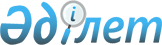 Об утверждении Правил утилизации, уничтожения биологических отходовПриказ Министра сельского хозяйства Республики Казахстан от 6 апреля 2015 года № 16-07/307. Зарегистрирован в Министерстве юстиции Республики Казахстан 8 мая 2015 года № 11003
      В соответствии с подпунктом 46-11) статьи 8 Закона Республики Казахстан от 10 июля 2002 года "О ветеринарии", ПРИКАЗЫВАЮ:
      1. Утвердить прилагаемые Правила утилизации, уничтожения биологических отходов.
      2. Департаменту ветеринарной и пищевой безопасности Министерства сельского хозяйства Республики Казахстан обеспечить в установленном законодательством порядке:
      1) государственную регистрацию настоящего приказа в Министерстве юстиции Республики Казахстан;
      2) в течение десяти календарных дней после государственной регистрации настоящего приказа его направление на официальное опубликование в периодических печатных изданиях и в информационно-правовой системе "Әділет";
      3) размещение настоящего приказа на интернет-ресурсе Министерства сельского хозяйства Республики Казахстан.
      3. Контроль за исполнением настоящего приказа возложить на курирующего вице-министра сельского хозяйства Республики Казахстан.
      4. Настоящий приказ вводится в действие по истечении десяти календарных дней после дня его первого официального опубликования. Правила
утилизации, уничтожения биологических отходов
1. Общие положения
      1. Настоящие Правила утилизации, уничтожения биологических отходов (далее – Правила) разработаны в соответствии с подпунктом 46-11) статьи 8 Закона Республики Казахстан от 10 июля 2002 года "О ветеринарии" и определяют порядок утилизации, уничтожения биологических отходов.
      2. В настоящих Правилах используются следующие основные понятия:
      1) специальная установка – установка для утилизации (сжигания) биологических отходов (инсинератор, крематор, трупосжигательная печь и другие предусмотренные для этих целей установки);
      2) биологические отходы – материалы, вещества, остатки животного, растительного и минерального происхождений (трупы животных, абортированные и мертворожденные плоды, ветеринарные конфискаты, кормовые отходы), образующиеся в результате гибели животных, ветеринарной практической и научной деятельности и экспериментов с живыми организмами и биологическими тканями (материалами), а также возникающие в процессе деятельности объектов производства, осуществляющих выращивание животных, заготовку (убой), хранение, переработку и реализацию животных, продукции и сырья животного происхождения, организаций по производству, хранению и реализации ветеринарных препаратов, кормов и кормовых добавок;
      3) специалист в области ветеринарии – работник подразделений государственных органов, осуществляющих деятельность в области ветеринарии, государственных ветеринарных организаций с высшим, после средним или техническим и профессиональным образованием по специальностям ветеринарии;
      4) скотомогильник (биотермическая яма) – сооружение для обезвреживания трупов животных, расположенное с соблюдением санитарно-защитной зоны – территории, отделяющей зоны специального назначения, а также промышленные организации и другие производственные, коммуникабельные и складские объекты в населенном пункте от близлежащих территорий, зданий и сооружений жилищно-гражданского назначения в целях ослабления воздействия на них неблагоприятных факторов.
      Сноска. Пункт 2 в редакции приказа Заместителя Премьер-Министра РК - Министра сельского хозяйства РК от 15.12.2016 № 527 (вводится в действие по истечении десяти календарных дней после дня его первого официального опубликования).


      3. Физические или юридические лица, осуществляющие выращивание животных, заготовку (убой), хранение, переработку и реализацию животных, продукции и сырья животного происхождения, производство, хранение и реализацию ветеринарных препаратов, кормов и кормовых добавок (далее – физические и юридические лица) осуществляют утилизацию, уничтожение биологических отходов, возникающих в процессе их деятельности.
      С момента гибели животного, обнаружения абортированного или мертворожденного плода в срок не более суток физические и юридические лица извещают об этом специалиста в области ветеринарии – работника подразделений государственных органов, осуществляющих деятельность в области ветеринарии. Утилизация, уничтожение биологических отходов в неблагополучных пунктах осуществляется государственной ветеринарной организацией. Доставка биологических отходов для переработки или захоронения (сжигания) осуществляется физическими или юридическими лицами.
      4. Трупы животных и иные биологические отходы, зараженные или контаминированные возбудителями особо опасных болезней животных, включенных в Перечень особо опасных болезней животных, при которых проводятся обязательное изъятие и уничтожение животных, продукции и сырья животного происхождения, представляющих опасность для здоровья животных и человека, утвержденный приказом Министра сельского хозяйства Республики Казахстан от 30 октября 2014 года № 7-1/559 "Об утверждении нормативных правовых актов в области ветеринарии" (зарегистрированный в Реестре государственной регистрации нормативных правовых актов № 9891), а также трупы лабораторных животных, экспериментально зараженных возбудителями болезней животных уничтожаются путем сжигания в специальных установках, а при невозможности, в том числе отсутствии специальных установок, на специально отведенных местными исполнительными органами скотомогильниках (биотермических ямах).
      Сноска. Пункт 4 в редакции приказа Заместителя Премьер-Министра РК - Министра сельского хозяйства РК от 15.12.2016 № 527 (вводится в действие по истечении десяти календарных дней после дня его первого официального опубликования).


      4-1. При массовой гибели животных от стихийного бедствия, заразных болезней трупы животных и иные биологические отходы допускается уничтожать путем сжигания в земляных траншеях (ямах).
      Сноска. Правила дополнены пунктом 4-1 в соответствии с приказом Заместителя Премьер-Министра РК - Министра сельского хозяйства РК от 15.12.2016 № 527 (вводится в действие по истечении десяти календарных дней после дня его первого официального опубликования).


      4-2. При уничтожении трупов животных и иных биологических отходов, за исключением, указанных в пункте 4 настоящих Правил, оформляется акт об уничтожении трупов животных и иных биологических отходов по форме, согласно приложению 1 к настоящим Правилам.
      При уничтожении животных (трупов) и иных биологических отходов, указанных в пункте 4, оформляется акт об уничтожении животных, продукции и сырья животного происхождения, представляющих опасность для здоровья животных и человека по форме, согласно приложению 5 к Правилам обязательного изъятия и уничтожения животных, продукции и сырья животного происхождения, представляющие опасность для здоровья животных и человека, либо их обязательного обезвреживания и переработки без изъятия, утвержденным приказом Министра сельского хозяйства Республики Казахстан от 30 октября 2014 года № 7-1/559 "Об утверждении нормативных правовых актов в области ветеринарии" (зарегистрированный в Реестре государственной регистрации нормативных правовых актов № 9891).
      Сноска. Правила дополнены пунктом 4-2 в соответствии с приказом Заместителя Премьер-Министра РК - Министра сельского хозяйства РК от 15.12.2016 № 527 (вводится в действие по истечении десяти календарных дней после дня его первого официального опубликования).


      5. Сброс биологических отходов в водоемы, мусорные контейнеры и вывоз их на свалки, и полигоны для захоронения исключается. 2. Порядок утилизации, уничтожения биологических отходов,
образующихся в результате гибели животных, ветеринарной
практической и научной деятельности и экспериментов с живыми
организмами и биологическими тканями (материалами)
      6. Биологические отходы, образующиеся в результате гибели животных, ветеринарной практической и научной деятельности и экспериментов с живыми организмами и биологическими тканями (материалами) подлежат:
      1) утилизации в организациях, занимающихся переработкой биологических отходов, образующихся в результате гибели животных, ветеринарной практической и научной деятельности и экспериментов с живыми организмами и биологическими тканями (материалами) на кормовые цели (далее - организации), за исключением биологических отходов, указанных в пункте 4 настоящих Правил;
      2) утилизации в скотомогильнике (биотермической яме);
      3) утилизации путем сжигания в специальных установках.
      Сноска. Пункт 6 в редакции приказа Заместителя Премьер-Министра РК - Министра сельского хозяйства РК от 15.12.2016 № 527 (вводится в действие по истечении десяти календарных дней после дня его первого официального опубликования).


      7. При утилизации биологических отходов, образующихся в результате гибели животных, ветеринарной практической и научной деятельности и экспериментов с живыми организмами и биологическими тканями (материалами) на организациях подвергают сортировке и измельчению и перерабатывают на мясокостную, костную, мясную, перьевую муку и другие белковые кормовые добавки исходя из следующих последовательных технологических операций и режимов:
      1) прогрев измельченных отходов в вакуумных котлах до 130 Cо;
      2) стерилизация при 130 Cо в течение 30 – 60 минут;
      3) сушка разваренной массы под вакуумом при давлении 0,05 – 0,06 МПа при температуре 70 – 80 Cо в течение 3 – 5 часов.
      В организациях информацию об утилизированных биологических отходах заносят в журнал учета "Журнал учета ветеринарно-санитарной экспертизы мяса и субпродуктов в объектах осуществляющих заготовку (убой), хранение, переработку и реализацию животных, продукции и сырья животного происхождения" формы 3-вет, утвержденной приказом Министра сельского хозяйства Республики Казахстан от 25 февраля 2014 года № 16-07/114 "Об утверждении форм ветеринарного учета и отчетности" (зарегистрирован в Реестре государственной регистрации нормативных правовых актов № 9342).
      8. При утилизации биологических отходов, образующихся в результате гибели животных, ветеринарной практической и научной деятельности и экспериментов с живыми организмами и биологическими тканями (материалами) в скотомогильнике (биотермической яме) перед сбросом в скотомогильник (биотермическую яму) трупы животных подвергают ветеринарному осмотру с проведением сверки соответствия каждого материала (по биркам) с ветеринарными сопроводительными документами.
      После каждого сброса биологических отходов, образующихся в результате гибели животных, ветеринарной практической и научной деятельности и экспериментов с живыми организмами и биологическими тканями (материалами) крышку скотомогильника (биотермической ямы) плотно закрывают.
      9. Уничтожение биологических отходов, образующихся в результате гибели животных, ветеринарной практической и научной деятельности и экспериментов с живыми организмами и биологическими тканями (материалами) осуществляется методом сжигания в специальных установках (инсинераторы, крематор, трупосжигательные печи и другие предусмотренные для этих целей установки), земляных траншеях (ямах), иными доступными техническими методами до образования негорючего неорганического остатка.
      При ликвидации очагов заразных болезней животных сжигание трупов павших и вынужденно убитых животных, а также продуктов и сырья животного происхождения, полученных от них, осуществляется на территории эпизоотического очага.
      9-1. При уничтожении трупов животных, иных биологических отходов путем сжигания в специальных установках ее камеру заполняют трупами животных, биологическими отходами в соответствии с техническими документами по использованию (эксплуатации) специальной установки (паспорт, инструкция, наставление и другие документы).
      Следующее заполнение камеры сжигания специальной установки трупами животных, иными биологическими отходами осуществляется после очищения ее от золы и других несгоревших неорганических остатков.
      Сноска. Правила дополнены пунктом 9-1 в соответствии с приказом Заместителя Премьер-Министра РК - Министра сельского хозяйства РК от 15.12.2016 № 527 (вводится в действие по истечении десяти календарных дней после дня его первого официального опубликования).


      9-2. При невозможности уничтожения путем сжигания биологических отходов, образующихся в результате гибели животных, ветеринарной практической и научной деятельности и экспериментов с живыми организмами и биологическими тканями (материалами), в специальных установках биологические отходы сжигаются в иных местах или утилизируются в скотомогильнике (биотермической яме). 
      При утилизации, уничтожении животных (трупов), иных биологических отходов в скотомогильниках (биотермических ямах) ведется ветеринарно-санитарная карточка на скотомогильник (биотермическую яму) по форме, согласно приложению 2 к настоящим Правилам.
      Сноска. Правила дополнены пунктом 9-2 в соответствии с приказом Заместителя Премьер-Министра РК - Министра сельского хозяйства РК от 15.12.2016 № 527 (вводится в действие по истечении десяти календарных дней после дня его первого официального опубликования).


      10. При невозможности сжигания биологических отходов, образующихся в результате гибели животных, ветеринарной практической и научной деятельности и экспериментов с живыми организмами и биологическими тканями (материалами) в специальных установках оно осуществляется в земляных траншеях (ямах) одним из следующих способов:
      1) выкапывают две траншеи, расположенные крестообразно, обеспечивая длину и ширину таким образом, чтобы труп животного помещался полностью, и глубиной 0,5 метров. На дно траншеи кладут слой соломы, затем дрова либо резиновые отходы или другие твердые горючие материалы до верхнего края ямы. В середине на стыке траншей (крестовина) накладывают перекладины из сырых бревен или металлических балок и на них помещают труп животного. По бокам и сверху труп обкладывают дровами и покрывают листами металла. Дрова в яме обливают керосином или другой горючей жидкостью и поджигают;
      2) выкапывают яму (траншею) обеспечивая длину и ширину таким образом, чтобы труп животного помещался полностью, и глубиной 0,7 метров, вынутую землю укладывают параллельно продольным краям ямы в виде гряды. Яму заполняют сухими дровами, сложенными в клетку, до верхнего края ямы и поперек над ним. На земляную насыпь кладут три или четыре металлические балки или сырых бревна, на которых затем размещают труп. После этого поджигают дрова;
      3) выкапывают яму длиной и шириной 2 метра и глубиной 0,75 метров, на дне ее выкапывают вторую яму длиной 2 метра, шириной 1 метр и глубиной 0,75 метров. На дно нижней ямы кладут слой соломы, и ее заполняют сухими дровами. Дрова обливают керосином или другой горючей жидкостью. На обоих концах ямы, между поленницей дров и земляной стенкой, оставляют пустое пространство размером 15 - 20 сантиметров для лучшей тяги воздуха. Нижнюю яму закрывают перекладинами из сырых бревен, на которых размещают труп животного. По бокам и сверху труп обкладывают дровами, затем слоем торфа либо кизяка и поджигают дрова в нижней яме.
      Золу и другие несгоревшие неорганические остатки закапывают в той же яме, где проводилось сжигание.
      11. Исключен приказом Заместителя Премьер-Министра РК - Министра сельского хозяйства РК от 15.12.2016 № 527 (вводится в действие по истечении десяти календарных дней после дня его первого официального опубликования).


      12. Трупы лабораторных животных, биологические ткани (материал), зараженных при диагностическом исследовании биологического (патологического) материала, утилизируют в зависимости от результатов исследования.
      При выделении возбудителей особо опасных болезней животных, трупы лабораторных животных, биологические ткани (материал) сжигают или обеззараживают автоклавированием при 2,0 атмосфер в течение 2 часов с последующим сбросом обеззараженных остатков в скотомогильник (биотермическую яму).
      В случае выделения возбудителей других болезней животных и при отрицательных результатах исследования трупы животных, биологические ткани (материал) сбрасывают в скотомогильник (биотермическую яму) либо сжигают.
      13. Трупы животных, биологические ткани (материал) экспериментально зараженных возбудителями особо опасных болезней животных при проведении работ с культурами патогенных микроорганизмов и в последствии павших или умерщвленных, сжигают или при невозможности сжигания обеззараживают автоклавированием при 1,5 атмосфер в течение 2 часов с последующим сбросом обеззараженных остатков в скотомогильник (биотермическую яму).
      Трупы павших или умерщвленных лабораторных животных, биологические ткани (материал) экспериментально зараженных возбудителями других болезней, сжигают, сбрасывают в скотомогильники (биотермические ямы) или перерабатывают на мясокостную муку. 3. Порядок утилизации, уничтожения биологических отходов,
возникающих в процессе деятельности объектов производства,
осуществляющих выращивание животных, заготовку (убой),
хранение, переработку и реализацию животных, продукции и сырья
животного происхождения, организаций по производству, хранению
и реализации ветеринарных препаратов, кормов и кормовых добавок
      14. Биологические отходы, возникающие в процессе деятельности организаций по производству, хранению и реализации ветеринарных препаратов подлежат уничтожению путем сжигания.
      15. Биологические отходы, возникающие в процессе деятельности объектов производства, осуществляющих выращивание животных, заготовку (убой), хранение, переработку и реализацию животных, продукции и сырья животного происхождения (далее – биологические отходы объектов производства) уничтожаются или утилизируются путем обеззараживания (навоз, подстилочный материал, кормовые отходы), сброса обеззараженных остатков в скотомогильник (биотермическую яму) (ветеринарные конфискаты, отходы от убоя животных), утилизации на кормовые цели или сжиганием.
      16. Обеззараживание биологических отходов объектов производства (навоз (помет), подстилочный материал, кормовые отходы) осуществляется одним из следующих способов:
      1) биологический (биотермическая обработка, компостирование или длительное выдерживание);
      2) химический (обработка химическими веществами);
      3) физический (термическая обработка или сжигание).
      17. При возникновении инфекционных болезней всю массу навоза (помета), получаемую в этот период, обеззараживают до разделения на фракции биологическими, химическими или физическими способами. Выбор способа обеззараживания навоза (помета) и навозных стоков определяется с учетом опасности возникшей эпизоотической ситуации, вида возбудителя заболевания.
      Подстилочный материал и навоз (помет) от животных, больных, подозрительных по заболеванию заразными болезнями животных, а также подстилочный материал, навоз (помет), находящийся вместе с навозом (пометом), подстилочным материалом от указанных животных, сжигают.
      Подстилочный материал, навоз (помет), мусор не представляющие удобрительную ценность для сельскохозяйственных угодий, а также неблагополучных пунктов сжигают.
      Сноска. Правила дополнены приложением 1 в соответствии с приказом Заместителя Премьер-Министра РК - Министра сельского хозяйства РК от 15.12.2016 № 527 (вводится в действие по истечении десяти календарных дней после дня его первого официального опубликования).
      Форма                                      Акт
       об уничтожении трупов животных и иных биологических отходов
      ________________________________________________________________________________
________________________________________________________________________________
________________________________________________________________________________
       (фамилия, имя, отчество (при его наличии), должность лица составившего акт)
      в присутствии владельца (его представителя) трупов животных, биологических отходов
_______________________________________________________________________________,
                         (фамилия, имя, отчество (при его наличии))
проживающего (зарегистрированного) по адресу _____________________________________
________________________________________________________________________________
на основании Закона Республики Казахстан от 10 июля 2002 года "О ветеринарии"
произведено уничтожение _________________________________________________________
________________________________________________________________________________
       (вид, количество уничтоженных животных (трупов), биологических отходов)
"___" ________ 20___ года методом ________________________________________________
________________________________________________________________________________
                               (указать метод уничтожения)
____________________________________________________________            _________
(фамилия, имя, отчество (при его наличии), должность лица                        (подпись)
                   составившего акт)
Место печати (при наличии)
      Владелец (его представитель) объекта государственного ветеринарно-санитарного контроля
и надзора:
______________________________________                        ________ 
      (фамилия, имя, отчество (при его наличии))                        (подпись)
      Сноска. Правила дополнены приложением 2 в соответствии с приказом Заместителя Премьер-Министра РК - Министра сельского хозяйства РК от 15.12.2016 № 527 (вводится в действие по истечении десяти календарных дней после дня его первого официального опубликования).
      Форма                                Ветеринарно-санитарная карточка
                          на скотомогильник (биотермическую яму)
      1. Область (город) ____________________________, район _____________________________,
населенный пункт ________________________________________________________________
2. Местонахождение скотомогильника (биотермической ямы) __________________________
________________________________________________________________________________
________________________________________________________________________________
________________________________________________________________________________
3. Удален от:
ближайшего населенного пункта ___________________________________________________;
пастбища _______________________________________________________________________;
водоема ________________________________________________________________________;
дороги _________________________________________________________________________.
      Описание местности: почва ________________ грунт _______________ глубина
залегания грунтовых вод ___________________________ куда идет сток осадочных вод
________________________________________________________________________________
4. Какие хозяйствующие субъекты (физические и юридические лица) пользуются
скотомогильником (биотермической ямой) ___________________________________________
________________________________________________________________________________
________________________________________________________________________________
________________________________________________________________________________
5. Площадь скотомогильника (биотермической ямы):__________________________________
________________________________________________________________________________
________________________________________________________________________________
6. Ограждение скотомогильника или биотермической ямы соответствует/не соответствует
ветеринарным (ветеринарно-санитарным) требованиям
________________________________________________________________________________
________________________________________________________________________________
________________________________________________________________________________
________________________________________________________________________________
7. Санитарная характеристика скотомогильника (биотермической ямы):
1) первое зарывание трупов было в ______ году;
2) животные, павшие от ________________________, были зарыты в _____ году;
                         (наименование болезни)
3) животные, павшие от ________________________, были зарыты в _____ году;
                         (наименование болезни)
4) животные, павшие от ________________________, были зарыты в _____ году;
                         (наименование болезни)
8. Осмотр состояния скотомогильника или биотермической ямы:
      При проведении более 5 осмотров состояния скотомогильника (биотермической ямы),
составляется список осмотра состояния скотомогильника (биотермической ямы) в виде
приложения к ветеринарно-санитарной карточке, который подписывается главным
государственным ветеринарным врачом и является неотъемлемой частью данной
ветеринарно-санитарной карточки.
      Ветеринарно-санитарная карточка составляется в трех экземплярах, один для акима
поселка (села, сельского округа), один для ветеринарной организации, созданной местным
исполнительным органом, и один для подразделения местного исполнительного органа
района (города областного значения), осуществляющего деятельность в области ветеринарии.
      Главный государственный
ветеринарный врач района ____________________________________________
                        (фамилия, имя, отчество (при его наличии), подпись)
      Ветеринарную-санитарную
карточку получил____________________________________________________
                  (фамилия, имя, отчество (при его наличии), подпись)
      "___" __________ 20__ года
					© 2012. РГП на ПХВ «Институт законодательства и правовой информации Республики Казахстан» Министерства юстиции Республики Казахстан
				
Министр
А. МамытбековУтверждены
приказом Министра сельского
хозяйства Республики Казахстан
от 6 апреля 2015 года № 16-07/307 Приложение 1
к Правилам утилизации,
уничтожения биологических отходовПриложение 2
к Правилам утилизации,
уничтожения биологических отходов
№
Дата
Обнаруженные недостатки
Что нужно сделать, к какому сроку, кто исполнитель
Что сделано и когда
Кто осмотрел и дата осмотра